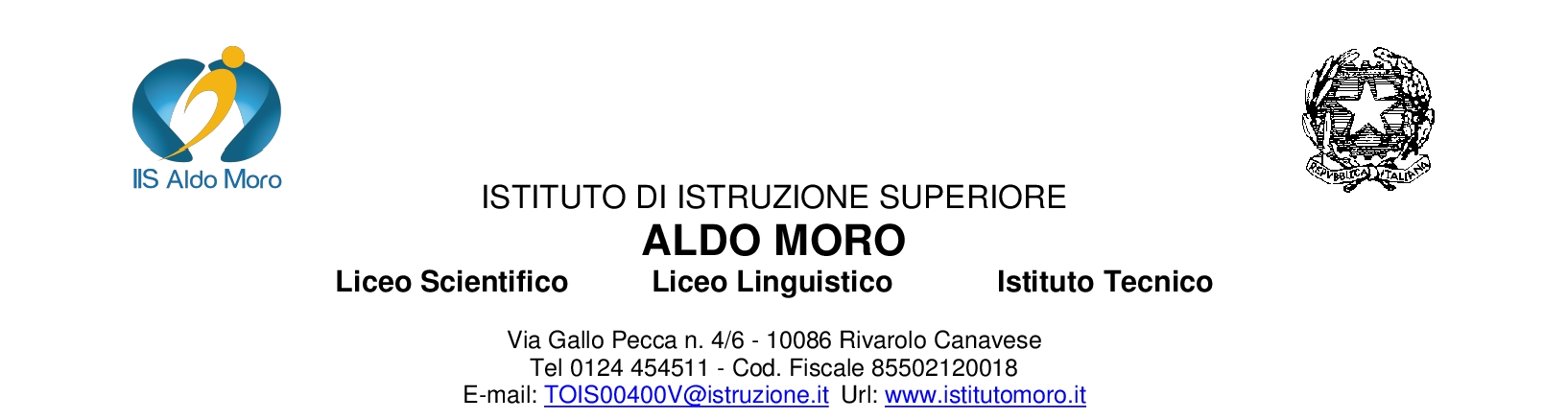 Anno scolastico 20_/20_Seduta n.  __  del Dipartimento di   _____________________________VERBALE DELLA RIUNIONE (SETTEMBRE)In data ______________  si è riunito il suddetto Dipartimento dell’IIS “Aldo Moro” – Sezione Scientifica/Tecnica,  nel  locale ____________Responsabile di Dipartimento	prof. ______________________.	Verbalizzatore 	prof. ______________________Risultano presenti i Professori: ________________________________________________________________________________________________________________________________________________________________Ordine del giorno:Nomina responsabile di dipartimento e verbalizzatoreNomina eventuale responsabile di laboratorio o palestraRevisione delle griglie di valutazione da inserire nei piani di lavoroDefinizione del numero minimo di verifiche scritte e orali per trimestre/pentamestre da riportare nel documento di programmazione del Consiglio di classeDefinizione delle modalità delle prove di esame in caso di giudizio sospeso (scritto, orale, scritto e orale, pratica, pratica e orale, pratica e scritto, pratica-scritto e orale) da riportare nel documento di programmazione del Consiglio di classeRevisione dei piani di lavoroDefinizione dei test d’ingresso delle classi prime e/o delle classi terzeEventuale aggiornamento della parte di competenza della propria disciplina relativa al curricolo di Educazione civica (comunicare eventuali variazioni al referente di Istituto di Educazione Civica)Eventuale aggiornamento dei percorsi (tematiche disciplinari/interdisciplinari) relativi alle Competenze chiave per apprendimento del quadro di riferimento europeo del 2018 (se non ci sono aggiornamenti riportare nel presente verbale quelle definite il precedente a.s.)Definizione delle proposte di ampliamento dell’offerta formativa, valide anche come percorsi relativi alle Competenze chiave per apprendimento del quadro di riferimento europeo 2018  (uscite didattiche, progetti, concorsi…)La seduta è iniziata alle ore ______Si sono assunte le seguenti decisioni e/o impegni organizzativi:________________________________________________________________________________________________________________________________________________________________________________________________________________________________________________________________________________________________________________________________________________________________________________________________________________La seduta è tolta alle ore ________________________________________________________________________________________________________________________________________________________________________________________________________________________________________________________________________________________________________________________________________________________________________________________________________________________________________________________________________________________________________________________________________________________________________________________________________________________________________________________________________________________________________________________________________________________________________________________________________________________________________________________________________________________________________________________________________________________________________________________________________________________________________________________________________________________________________________________________________________________________________________________________________________________________________________________________________________________________________________________________Il Responsabile _______________________________	Il Verbalizzatore___________________